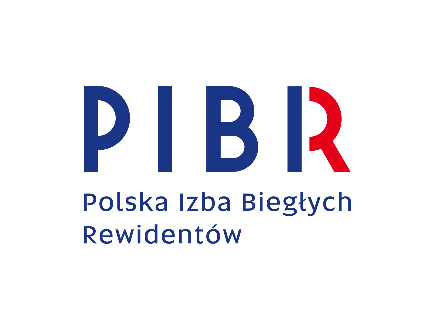 WNIOSEKo wpis do rejestru biegłych rewidentówWnoszę o wpis do rejestru biegłych rewidentów Do wniosku załączam:Kwestionariusz osobowy (RUE2).Dowód wniesienia opłaty za wpis do rejestru.Administratorem danych jest Polska Izba Biegłych Rewidentów, al. Jana Pawła II 80, 00-175 Warszawa, e-mail: biur@pibr.org.pl (zwana dalej PIBR). Jednocześnie informujemy, iż został wyznaczony Inspektor Ochrony Danych ("IOD”), adres korespondencyjny: ul. Ludwika Narbutta 22 lok. 23, 02-541 Warszawa, adres email:iod@pibr.org.pl. Dane osobowe gromadzone w celu prowadzenia rejestru biegłych rewidentów przetwarzane będą na podstawie art. 6 ust. 1 lit. c Rozporządzenia Parlamentu Europejskiego i Rady (UE) 2016/679 z dnia 27 kwietnia 2016 roku w sprawie ochrony osób fizycznych w związku z przetwarzaniem danych osobowych i w sprawie swobodnego przepływu takich danych oraz uchylenia dyrektywy 95/46/WE (RODO). Dane osobowe podane w rejestrze będą przechowywane do czasu posiadania uprawnień do wykonywania zawodu biegłego rewidenta. Wpisany do rejestru biegły rewident posiada prawo dostępu do treści swoich danych i ich sprostowania, usunięcia, ograniczenia przetwarzania, prawo do przenoszenia danych lub wniesienia sprzeciwu wobec ich przetwarzania jak również prawo wniesienia skargi do GIODO (po wejściu w życie RODO urząd ten zmieni nazwę na „Prezes Urzędu Ochrony Danych Osobowych”), gdy uzna, iż przetwarzanie jej/jego danych osobowych narusza przepisy RODO. Podanie danych w zakresie wskazanym w rejestrze jest obowiązkowe i wynika z ustawy z dnia 11 maja 2017 r. o biegłych rewidentach, firmach audytorskich oraz nadzorze publicznym i wydanych do niej przepisów wykonawczych.Krajowa Rada Biegłych RewidentówAl. Jana Pawła II 80, 00-175 WarszawaRUE1Imię (imiona)NazwiskoAdres zamieszkaniaAdres do korespondencji (jeśli inny niż adres zamieszkania)Data złożenia ślubowaniaMiejscowość i dataPodpis